Памятка врачам Центра здоровья о нормативах холестерина у детей разного возрастаОбщий холестеринЛПНП и ЛПВПНорма общего холестерина в крови у детей меняется по мере взросления с тенденцией к увеличениюУ детей старше двух лет, подростков, у которых родители имеют повышенный уровень холестерина (240 мг/дл (6,2 ммоль/л))  или сердечные болезни, уровни холестерина разделяют, как показано в таблице:Холестерин у детейДети, как и взрослые,  тоже могут иметь повышенный уровень холестерина, что уже в старшем возрасте может вызвать серьёзные проблемы.  Исследования показывают, что атеросклероз (налёт, который накапливается в стенках артерий) начинается еще в детстве, а настоящие атеросклеротические бляшки образовываются  в 13-19 лет. Это особенно важно, когда у одного или обоих родителей наблюдается повышенный холестерин и болезни сердца.Причины и факторы риска повышенного холестерина у детейПо данным Американской академии педиатрии в группе риска находятся дети и подростки, чьи родители или прародители перенесли инсульт, инфаркт миокарда, коронарную ангиографию, заболевания периферических сосудов  в возрасте до 55 лет. Ведь атеросклероз -  это один из основных факторов риска сердечнососудистых заболеваний.Любой ребёнок в возрасте старше двух лет, имеющий родителя с уровнем холестерина 240мг/дл или более должен сделать тест (сдать анализ крови на холестерин). Если анализ крови, сдаваемой натощак, показал результаты более 170 мг/дл, то ребёнку рекомендуется сделать этот анализ повторно, в течение двух недель (частота повторных испытаний зависит от начальных результатов теста). А если анализ крови на жиры, показал нормальные результаты, то ребёнок должен пройти этот тест через 3-5 лет.Памятка для родителей о мероприятиях по поводу выявления уровня холестерина у детейОпределить  уровень холестерина можно в Центре здоровья детей и подростков по адресу:г. Красноярск, ул. Урванцева, 30 аг. Красноярск, ул. А. Матросова, 7 а.Если у ребёнка выявлен высокий уровень холестерина, то врач исключает другие причины, такие как заболевания щитовидной железы, печени, почек. Если другая причина не найдена,  то,  как и взрослые, дети должны координально изменить образ жизни.  Это самый первый важный шаг в лечении! Когда дети с высоким уровнем холестерина меняют свой образ жизни, они снижают риск повышения, уже высокого уровня  холестерина и болезней сердца во взрослом возрасте.Подготовка к анализу крови на определение уровня общего холестерина. Специальной подготовки не требуется. Для проведения экспресс – анализа используется капиллярная кровь (из пальца).Комплексное обследование лиц, обратившихся в центр здоровья:измерение роста и веса;тестирование на аппаратно-программном комплексе для скрининг-оценки уровня психофизиологического и соматического здоровья, функциональных и адаптивных резервов организма человека, включая экспресс-исследования на содержание алкоголя и никотина в биологических жидкостях;компьютеризированная экспресс-оценка состояния сердца (электрокардиография);ангиологическое скрининг-исследование с автоматическим измерением систолического артериального давления;расчет плече-лодыжечного индекса;экспресс-анализ для определения общего холестерина и глюкозы в крови;комплексная детальная оценка функций дыхательной системы (исследование на компьютеризированном спирометре);консультация врача.По результатам обследования составляется индивидуальная программа формирования здорового образа жизни с оценкой факторов риска, функциональных и адаптивных резервов организма человека, с учетом его возрастных особенностей и рационального питания.По показаниям, для выявления дополнительных факторов риска, рекомендуется проведение исследований, не входящих в перечень комплексного обследования, на установленном оборудовании.При необходимости врач рекомендует гражданину, в том числе ребенку (родителям ребенка или другим законным представителям), динамическое наблюдение в Центре здоровья с проведением повторных исследований или наблюдение в кабинетах медицинской профилактики и здорового ребенка лечебно-профилактических учреждений, посещение занятий в соответствующих школах здоровья, лечебно-физкультурных кабинетах и врачебно-физкультурных диспансерах по программам, разработанным в Центре здоровья. Памятка для родителей о правилах питания ребенкаОграничить до минимума, а лучше исключить, фаст-фуды, газированные напитки, чипсы, сладости, майонез, маргарин, колбасы. Исключить жареное в масле, отдать предпочтение запеканию блюд, приготовлению на пару или отвариванию.Питание должно быть сбалансировано по белкам, жирам и углеводам.Режим питания 4-5 раз в день. Полноценные завтраки, обед, полдник, ужин. Перекусы сухофруктами.Включите в рацион питания рыбу 1-2 раза в неделю.Отдавайте предпочтение нежирным сортам мяса.При приготовлении курицы удаляйте кожу.Ежедневно включайте в рацион зелень, овощи и фрукты, оливковое масло.Основы диеты, снижающей количество холестерина и  жиров в организме человекаСоветы по правильному питанию для людей с повышенным уровнем холестерина в кровиДиета для детей с повышенным холестериномДиета является самым важным ключевым моментом в лечении.Двухлетнему ребёнку  педиатры рекомендуют диету с высоким содержанием овощей и фруктов и низким содержанием жиров. 
Нужно разнообразить меню ребёнка, включив в него хлеб из цельного зерна, обезжиренные молочные продукты, фасоль, рыбу, постное мясо и птицу.Всем детям до двух лет следует ограничить потребление продуктов, содержащих высокое содержание насыщенных жиров, трансжирных кислот и холестерина.  Уменьшить потребления сахара, а так же подслащенные сахаром напитки и соки. Ограничить потребление соли.  При приготовлении пищи,  рекомендуется твёрдые жиры,  заменить  на растительные масла  (подсолнечное, рапсовое, кукурузное и т. д.)  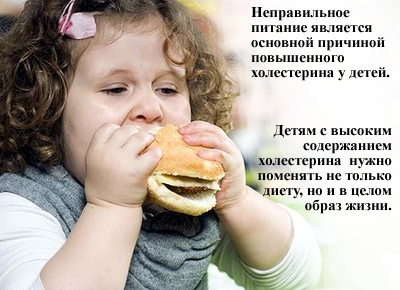 Используйте рекомендуемые размеры порций, указанные на этикетке или рекомендованные диетологом.При каждом приёме пищи в меню  должны быть свежие, замороженные, консервированные овощи и фрукты.  Рекомендуется ежедневное употребление рыбы. Иногда мясо заменяйте на бобовые, например фасоль, и тофу.  Ведь это совершенно уникальные продукты Они содержат большое количество белка и совершенно не содержат холестерина.  Употребляйте мясо птицы,  удалив  с неё кожу. При покупке хлеба, внимательно читайте состав, в котором на первом месте должно быть «цельное зерно». Избегайте продуктов,  изготовленных из очищенной муки.  Питание родителей и их привычки очень сильно влияют на привычки питания детей. Поэтому взрослые должны задуматься, какой пример они подают своему ребёнку, ведь привычки у ребёнка формируются еще в раннем детстве. Родители должны постараться, чтобы ребёнок вместо мороженого, «Кока – колы», конфет  полюбил овощи и фрукты. Если ребёнок должен придерживаться вынужденной диеты, то нежелательных продуктов вообще не должно быть в доме.Физические нагрузкиДетям с высоким содержанием холестерина  нужно поменять не только диету, но и в целом образ жизни, в которой важное место будет уделено физическим нагрузкам и активному образу жизни. Езда на велосипеде, плавание, подвижные игры, ходьба  - занятия, где активное участие могут принимать все члены семьи. Очень полезны вечерние прогулки после ужина.Медикаментозное лечениеНужно тщательно контролировать уровень холестерина в крови ребёнка.  И если диета, физические упражнения, активный образ жизни по  истечения 6-12 месяцев  не принесли желаемых результатов, то тогда считается уместным применение медикаментозных средств. Нужно учесть, что применение таких лекарств у детей нежелательно,  и они должны применяться только при не эффективности диеты.  Назначение лекарств должно быть только в медицинском учреждении, и с 10 летнего возраста (за исключением редких случаев). Если уровень ЛПНП  «плохого» холестерина  остается высокий, есть семейная история болезни сердца, и ваш ребенок старше 10 лет, лечение может быть необходимым дополнением  к изменению образа жизни.Возраст Норма Новорожденный 53–135 мг/л (1,37–3,5 ммоль/л)До 1 года 70–175 мг/л (1,81–4,53 ммоль/л)От 1 года до 12 лет120–200 мг/л (3,11–5,18 ммоль/л)12-18 лет120–210 мг/л (3,11–5,44 ммоль/л)Возраст ЛПНП, ммоль/лЛПНП, ммоль/лЛПВП, ммоль/лЛПВП, ммоль/лВозраст МальчикидевочкиМальчикиДевочки5-10 лет1,63-3,34 1,76-3,63 1,76-3,63  0,93-1,8910-15 лет1,66-3,441,76-3,521,76-3,520,96-1,8115-18 лет1,61-3,371,53-3,55 1,53-3,550,91-1,91Допустимый уровеньменее 170 мг/дл (4.4 ммоль/л)Пограничный уровень170-199 мг/дл (4.4 - 5.15 ммоль/л)Высокий уровень200 мг/дл (5.2 ммоль/л) и болееПринципыКоличество холестерина и жировИсточники питанияСнижение потребления общего количества жировСнижение насыщенных жиров<30% суточной энергии<7-10%Уменьшить потребление сливочного масла, маргарина, жирных сыров, жирного мяса, цельного молока, мороженого, шоколадаИспользование пищи с высоким содержанием белкаРыба, цыплята, индейка (без шкуры)Использование сложных углеводов, клетчатки, содержащейся в овощах и фруктах~35-40 г/сут. клетчатки и пектинов растенийФрукты, овощи, бобовые и соя, неочищенные зерновые продуктыСнижение холестерина в пище<300 мг/деньНе более 2 яиц в неделю, печень 2 раза в месяцУмеренное увеличение употребления  масел, содержащих полиеновые жирные кислотыМононенасыщенные  (10-15% энергии)Полиненасыщенные (7-10% энергии)Подсолнечное, кукурузное, оливковое маслоПродукты,рекомендуемые для употребленияПродукты,употребления которых следует избегатьПродукты,употребления которых следует избегатьЗлаки, выпечка, сладостиЗлаки, выпечка, сладостиЗлаки, выпечка, сладостиХлеб грубого помола, каши (особенно из геркулеса), приготовленные на воде, макаронные изделия, рис, бобовые (чечевица, фасоль или горох)Хлеб высшего сорта, выпечка с большим количеством жира (бисквиты, крауссаны, пирожные), торты с шоколадным кремом, блины, пончики, жареные пирожкиХлеб высшего сорта, выпечка с большим количеством жира (бисквиты, крауссаны, пирожные), торты с шоколадным кремом, блины, пончики, жареные пирожкиЕсли очень хочется сладостей, то выбирайте самые низкокалорийные!Если очень хочется сладостей, то выбирайте самые низкокалорийные!Если очень хочется сладостей, то выбирайте самые низкокалорийные!Молоко и молочные продукты, яйцаМолоко и молочные продукты, яйцаМолоко и молочные продукты, яйцаОбезжиренное 0,5% или 1% молоко, нежирные кисломолочные продукты, нежирный сыр, яичный белок.Цельное молоко, сливки, плавленые и твердые сыры с высоким содержанием жира (30% и выше), взбитые сливки, яичный желток.Цельное молоко, сливки, плавленые и твердые сыры с высоким содержанием жира (30% и выше), взбитые сливки, яичный желток.Обезжиренное молоко содержит столько же белка, кальция и фосфора, сколько и цельное (жирное) молоко!Яичные белки не содержат холестерина, поэтому заменяйте ими целые яйца в рецептах (1целому яйцу соответствует 2 белка). Съедайте не более 2 желтков в неделю!Не добавляйте сыр в блюда, если там уже есть мясо (иначе удваивается содержание жира и калорийность)! Обезжиренное молоко содержит столько же белка, кальция и фосфора, сколько и цельное (жирное) молоко!Яичные белки не содержат холестерина, поэтому заменяйте ими целые яйца в рецептах (1целому яйцу соответствует 2 белка). Съедайте не более 2 желтков в неделю!Не добавляйте сыр в блюда, если там уже есть мясо (иначе удваивается содержание жира и калорийность)! Обезжиренное молоко содержит столько же белка, кальция и фосфора, сколько и цельное (жирное) молоко!Яичные белки не содержат холестерина, поэтому заменяйте ими целые яйца в рецептах (1целому яйцу соответствует 2 белка). Съедайте не более 2 желтков в неделю!Не добавляйте сыр в блюда, если там уже есть мясо (иначе удваивается содержание жира и калорийность)! СупыСупыСупыОчищенные мясные или овощные супы, супы из рыбыГустые супы, супы-пюре, бульоныГустые супы, супы-пюре, бульоныОхладите мясной бульон и снимите слой застывшего жира!Используйте в качестве основного блюда суп, заправленный рисом или макаронными изделиямиОхладите мясной бульон и снимите слой застывшего жира!Используйте в качестве основного блюда суп, заправленный рисом или макаронными изделиямиОхладите мясной бульон и снимите слой застывшего жира!Используйте в качестве основного блюда суп, заправленный рисом или макаронными изделиями	Рыба и морепродукты	Рыба и морепродукты	Рыба и морепродуктыРыба белых сортов (особенно морская), приготовленная на гриле или вареная. Жирная рыба – скумбрия, сардины, сельдь, тунец, лосось, палтус.Икра, креветки, крабы, кальмары, осьминоги, рыба, приготовленная на сливочном масле или свином жире.Икра, креветки, крабы, кальмары, осьминоги, рыба, приготовленная на сливочном масле или свином жире.Мясо и мясопродуктыМясо и мясопродуктыМясо и мясопродуктыМясо курицы (без кожи), индейки, реже – постная говядина, телятина, мясо ягненка.Любое зрительно жирное мясо, особенно свинина, колбасы и сосиски, салями, паштет, бекон, мясо утки, гуся.Любое зрительно жирное мясо, особенно свинина, колбасы и сосиски, салями, паштет, бекон, мясо утки, гуся.Жиры Жиры Жиры Оливковое, подсолнечное или кукурузное масло.Сливочное масло, свиной жир, сало, твердый маргарин.Сливочное масло, свиной жир, сало, твердый маргарин.При приготовлении срежьте жир с мяса и удалите кожу птицы.Ограничьте употребление субпродуктов, богатых холестерином. Однако один раз в месяц рекомендуется включать в рацион небольшой (около 85 г) кусок печени, так как в ней содержатся витамины и железо.Избегайте жареной пищи. При использовании гриля поместите мясо или рыбу на решетку, чтобы стек жир.Сочетайте мясные блюда с овощами, зеленью.При приготовлении срежьте жир с мяса и удалите кожу птицы.Ограничьте употребление субпродуктов, богатых холестерином. Однако один раз в месяц рекомендуется включать в рацион небольшой (около 85 г) кусок печени, так как в ней содержатся витамины и железо.Избегайте жареной пищи. При использовании гриля поместите мясо или рыбу на решетку, чтобы стек жир.Сочетайте мясные блюда с овощами, зеленью.При приготовлении срежьте жир с мяса и удалите кожу птицы.Ограничьте употребление субпродуктов, богатых холестерином. Однако один раз в месяц рекомендуется включать в рацион небольшой (около 85 г) кусок печени, так как в ней содержатся витамины и железо.Избегайте жареной пищи. При использовании гриля поместите мясо или рыбу на решетку, чтобы стек жир.Сочетайте мясные блюда с овощами, зеленью.Овощи, фруктыОвощи, фруктыОвощи, фруктыВсе виды овощей и фруктов (свежие, замороженные, консервированные без сахара)Любые жареные овощи или овощи, приправленные сливочным маслом, картофель фри, чипсыЛюбые жареные овощи или овощи, приправленные сливочным маслом, картофель фри, чипсыЗаправляйте овощные салаты и закуски лимонным соком, травами, специями, растительным маслом.Исключите использование майонеза, жирных соусов, кетчупа.Заправляйте овощные салаты и закуски лимонным соком, травами, специями, растительным маслом.Исключите использование майонеза, жирных соусов, кетчупа.Заправляйте овощные салаты и закуски лимонным соком, травами, специями, растительным маслом.Исключите использование майонеза, жирных соусов, кетчупа.Напитки  Напитки  Напитки  Все виды соков, приготовленных без сахара, несладкий чай, кофе, минеральная вода.Все виды соков, приготовленных без сахара, несладкий чай, кофе, минеральная вода.Все виды соков с добавлением сахара, все виды безалкогольных напитков с добавлением сахара, напитки с добавлением шоколада.